Summary:   Use Enroll Clients into Program page to create and manage your Client’s Case FileThe Client Dashboard puts key client information at your fingertipsYou can search by Client, Household or your entire Case Load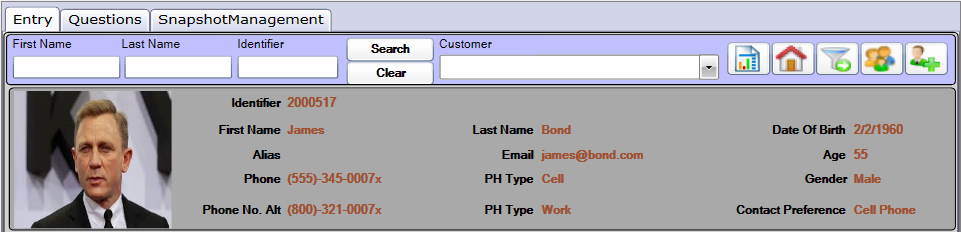 Start:  Begin Entry Process on ENTRY tab: Click NEWSelect Program and Entry DateAnswer any additional information as requiredClick SAVEIf Family/Household program, the Select Household Member Popup window will be displayedCase Manager and Consent may be changed if needed after Save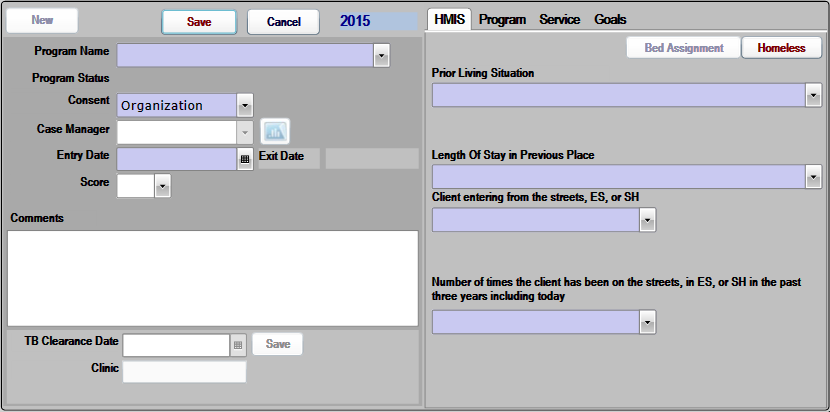 Next:  Answer Entry Questions on QUESTIONS tab: Answer required QuestionsClick NEXT or Page Number to answer additional questionsSome questions may require a comment or may jump to another question based on your answer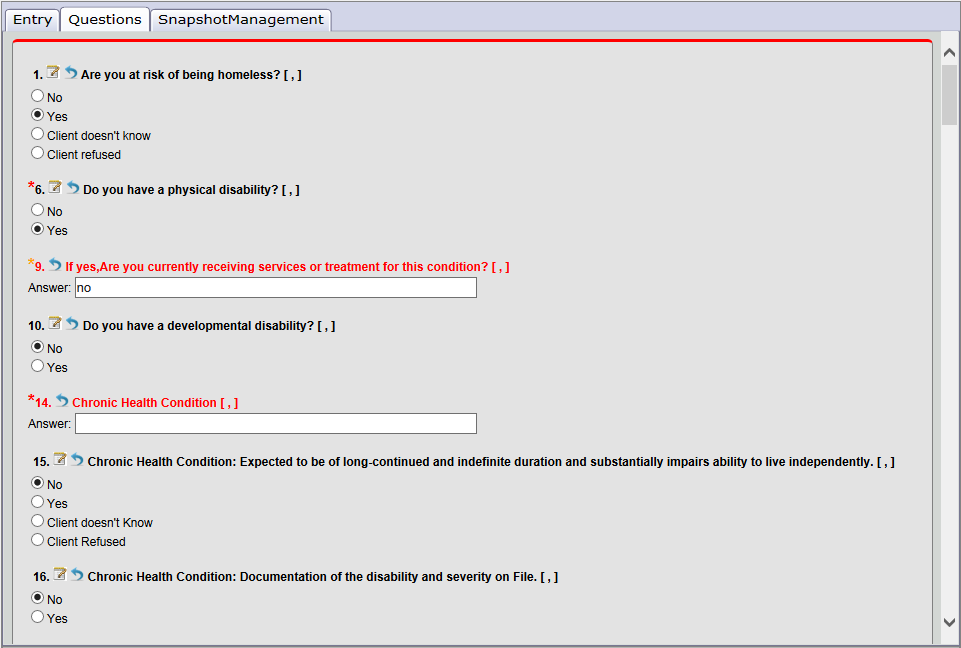 Last: Save Answers on Response Summary tabClick END to view Response SummaryReview your answersto make corrections, select the Group and click RETURN TO QUESTIONClick SAVE ANSWERS when completeYou may need to enter date after savingHistory tab may display any answer edits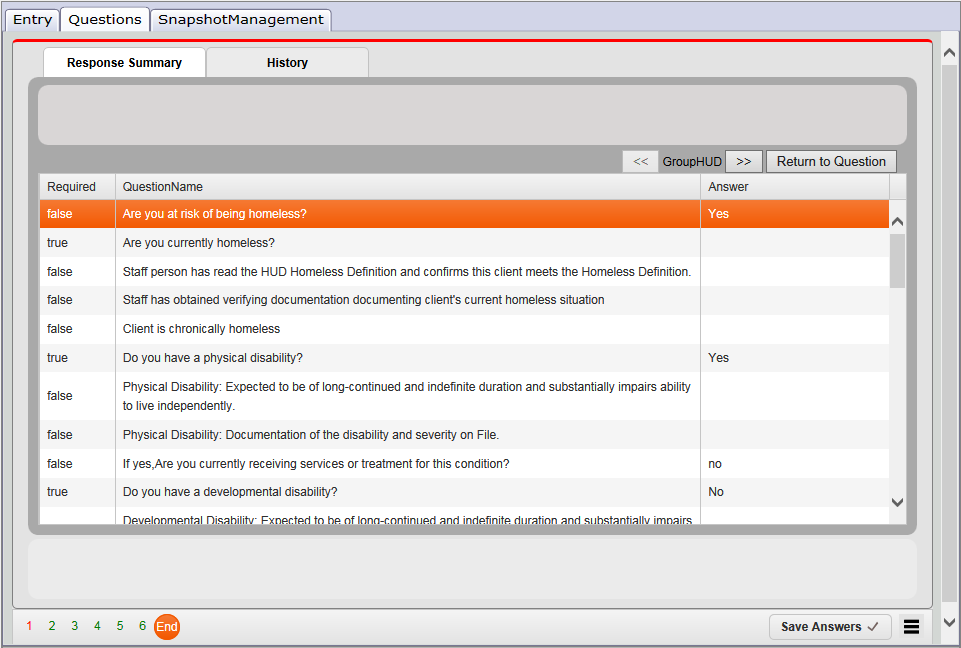 